GỢI Ý ĐÁP ÁN ĐỀ THI THAM KHẢO TUYỂN SINH VÀO 10 NĂM 2019 - 2020MÔN HÓA HỌC – HÀ NỘITổ Hóa học – Hệ thống giáo dục HOCMAINguồn: Hệ thống giáo dục HOCMAI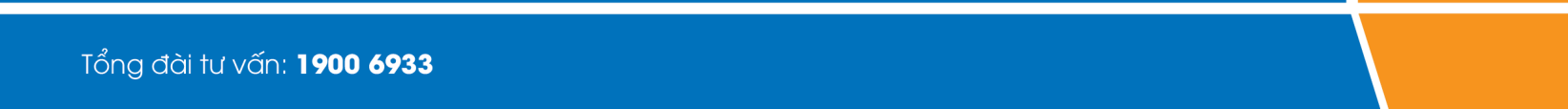 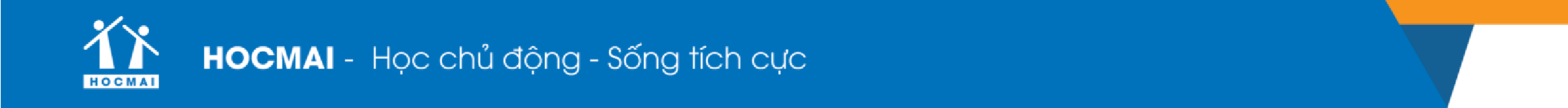 1. A2. A3. C4. A5. A6. C7. C8. B9. A10. C11. B12. A13. B14. C15. A16. B17. B18. C19. A20. D21. A22. D23. D24. B25. A26. C27. B28. A29. D30. A31. A32. A33. A34. B35. A36. D37. D38. B39. D40. D